Отчетные продукты  работы апробационной площадки МАОУ СОШ №12 г. Березники Пермского края«Разработка средств оценивания и формирования логических познавательных  УУД в 8 классах общеобразовательной школы»Образовательный результат: умение создавать умозаключение индуктивного типа на основе посылок, следующих из текста.Авторы: Скопина Ольга Валерьевна - заместитель директора по УР, учитель русского языкаБаяндина Елена Степановна - учитель информатикиГамоля Галина Анатольевна – учитель географииНуриахметова Рузиля Мунавировна- учитель русского языка и литературыАксентьева Светлана Юрьевна-учитель химииШаламова Любовь Павловна-учитель начальных классовПетухова Наталья Владимировна-учитель начальных классовБойко Надежда Владимировна-учитель начальных классовКропачева Галина Николаевна- учитель начальных классов Тема проекта в 2018 году: «Разработка средств оценивания и формирования логических познавательных УУД в 8 классах общеобразовательной школы» целиком и полностью соответствует образовательной траектории нашей школы. Кроме того, по результатам регионального мониторинга у учащихся МАОУ СОШ №12 одним из западающих умений является нахождение логических взаимосвязей. ФГОС ООО требует «формирования умения строить логическое рассуждение, умозаключение (индуктивное, дедуктивное и по аналогии) и делать выводы на выходе из основной школы. Но учебно-методические комплексы по формированию и оцениванию уровня развития познавательной компетенции у обучающихся отсутствуют.  В связи с этим возникла необходимость в создании программы для работы над формированием умения создавать умозаключения.Проект рассчитан на 4-8 классы и реализация его предполагается в течение 2017-2019 учебного года. При этом обучающиеся 4-8 классов должны будут овладеть умением строить логическое рассуждение, умозаключение (индуктивное, дедуктивное и по аналогии) и делать выводы.Предмет  апробации: создание  умозаключений (индуктивное, дедуктивное и по аналогии) и  умение делать выводы  в ходе предъявления результатов  учебной и  внеурочной   деятельностиМасштаб апробации. Количество педагогов:  9 человек  (2 учителя русского языка,1 учитель информатики, 4 учителя начальных классов, 1 учитель ОБЖ и химии, 1 учитель географии)Параллели: 4,5,6,7,8  классы, в которых происходит апробацияКоличество учащихся: 250 человек (4-8 классы)Предметы: русский язык, информатика,  география, окружающий мир,  математика, литература, химия.Система оценивания ожидаемых результатов, в т.ч. образовательных результатов.Продукты апробационной деятельности:Контрольные и диагностические мероприятия - процедуры оценивания метапредметных результатов для 4-8 классов («умение строить логическое рассуждение, умозаключение и делать выводы»). Учебные ситуации, программы краткосрочных курсов по формированию названных метапредметных результатов.Методические рекомендации по оценке и формированию познавательных логических УУД в 4-8 классах школы; статьи по тематике проекта, создание банка заданий по теме проекта; обобщение материалов по теме проекта; анализ накопленных материалов по формированию познавательных УУД на уроках; создание анкет для социологического опроса и проведение анкетирования; список литературы по заявленной теме апробационной площадки; инструментарий оценки результатов на ученическом уровне, педагогическом уровне, оценки индивидуального прогресса учащегося, на административном уровне (по возможности).Организационно-содержательные механизмы:Изучение логических схем на кратковременных курсах в 4-8 классах.Включение изученных схем в рамки уроков  и внеурочной деятельности.В качестве контрольного мероприятия за полугодие и год  проведение игры для  учащихся 4-8 классов.  Реализация проекта  предполагается в течение 2017-2019 учебного года. При этом обучающиеся 4-8 классов должны будут овладеть умением строить логическое  рассуждение, умозаключение (индуктивное, дедуктивное и по аналогии) и делать выводы.      Этапы формирования метапредметного результата.Критерии оценивания Уровни, фиксирующие наличие умения формулировать умозаключение индуктивного типа  у школьниковОписание научно-методического, методического сопровождения апробационной деятельности образовательной организации на уровне муниципалитета, региона: с кем образовательная организация взаимодействует или планирует взаимодействовать (учреждение или ФИО руководителя/консультанта, его должность), в каких формах т.д. Планируемые мероприятия по трансляции результатов апробационной деятельности (в течение двух лет) в форме таблицы:Аннотация апробационной деятельности. Данная программа помогает педагогам формировать у обучающихся  умения создавать  умозаключения (индуктивное, дедуктивное и по аналогии) и  умения делать выводы  в ходе предъявления результатов  учебной и  внеурочной   деятельности.                                                                                     Программа апробационной деятельности на 2017-2019 учебный год:Образовательный результат  в 2018 году для 8 классов : умение создавать умозаключение индуктивного типа на основе посылок, следующих из текста.План работы апробационной площадки  на 2018 годИтоги апробации 2018 годВ период с 1.04.2018  по 9.11.2018   были проведены  2 контрольных мероприятия, обучение учащихся на  краткосрочных курсах .Цель: проверить умение формулировать умозаключение индуктивного типа на основе посылок, следующих из текста.Были составлены задания1.КМ -  по информатике и географии.2.КМ- по  информатике, географии, литературе, химии. Учащиеся читали предложенный текст и согласно схеме индуктивного типа формулировали и записывали сначала посылки, затем определяли класс объектов или явлений, на основе которых составляли умозаключение.Экспертной группой были разработаны критерии оценивания контрольного мероприятия. В апробации приняли участие учащиеся 8а,б классов общеобразовательной школы №12. Мероприятие проходило в виде образовательной игры «Игры разума».Результаты первой апробации показали, что 50% учащихся справились с заданиями контрольного мероприятия с максимальным баллом (8 баллов). 15% учащихся не смогли сформулировать посылки в соответствии с предложенным текстом. У 10% учащихся возникли затруднения при формулировании определения класса предметов или явлений. 20% учащихся не смогли оформить умозаключение в соответствии с логической схемой, а 5% учащихся не уложились во времени.Таким образом, апробация первого контрольного мероприятия показала, что необходимо продолжить обучение школьников 8 классов формулировать умозаключение на основе текста. С этой целью разработать внеурочный кратковременный курс  по данной проблеме.После первой апробации с учащимися в период с 3.09.2018 по 19.10.2018 был проведен краткосрочный курс «Мир логики». После прохождения курса обучающиеся выполнили КМ №2.В апробации приняли участие учащиеся 8а, б классов общеобразовательной школы №12. Мероприятие проходило в виде образовательной игры «Мир логики».Итоги проведения 2 КМИтоги КМ -2  по заданиям:Наиболее сложными оказались задания с текстами по литературе и химии.В основном итоговый балл, который набрали обучающиеся, составил в среднем от 17 до 23 баллов.Результаты второй  апробации показали, что высокого уровня выполнения задания никто не достиг, но  91% учащихся оказались на среднем уровне, 9 %  учащихся  на низком  уровне.Анализ по критериям:Критерии оцениванияИтоги выполнения заданий в соответствии с критериями:1.Наличие посылки у  88% обучающихся2.Содержание посылок соответствует критериям у 44%3. Оформление посылки соответствует логической схеме у 75%4. Количество  посылок  соответствует количеству предметов или явлений в тексте  85%5. Формулирование определения  класса предметов или явлений у 33,3%6. Содержание высказывания у 23,8%7. Оформление умозаключения соответствует логической схеме 33,3%8. Уложились во времени 100% обучающихся.        Таким образом, на занятиях курсов, на уроках следует обратить внимание на отработку умения создавать  верные посылки, умение  научиться определять класс предметов, оформлять умозаключение в соответствие с логической схемой.         Результаты контрольных мероприятий показали, что  задания, созданные творческой группой,  способствуют формированию у обучающихся логических УУД: умение создавать умозаключение индуктивного типа.          Использование подобных заданий в учебном процессе позволяет успешно усвоить  предметный  материал,  развивает у школьников логические действия: умение мыслить, выполнять умозаключения, сопоставлять суждения.Приложение. Продукты апробационной деятельности.КОНТРОЛЬНОЕ МЕРОПРИЯТИЕ № 1.  Задание №1Дата проведения _____________      Класс  ______________Фамилия, Имя  ___________________________________________Учебная дисциплина: информатика.Форма выполнения задания: индивидуальная Время выполнения: 15  минутКоличество заданий: 1Описание задания: сформулируйте и запишите умозаключение индуктивного типа на основе посылок, следующих из текста.Инструкция: Прочитай текст.Рассмотри предложенную схему  высказывания.Согласно схеме, подумай и запиши посылки, следующее из содержания текста.Сформулируй и запиши умозаключение индуктивного типа, следующее из содержания данных посылок по логической схеме.Схема:S1        суть           PS2        суть           PS3        суть           PSn        суть           PS1 ... Sn – составляют класс К.         Умозаключение:       Элементы класса К   суть     Р _____________________________________________________________Например,                                     S                       PПосылка 1.  Швеция имеет парламент. Посылка 2. Норвегия имеет парламент. Посылка 3. Финляндия имеет парламент.                       S1 ... Sn                                             КШвеция, Норвегия, Финляндия – страны полуострова Скандинавия.                                                      К                                                   P  Умозаключение: Страны полуострова Скандинавия имеют парламент.Текст к заданиюКрупным шагом в истории компьютерной техники, стало изобретение транзистора в 1947 году. Они стали заменой хрупким и энергоёмким лампам. О компьютерах на транзисторах обычно говорят как о «втором поколении», которое доминировало в 1950-х и начале 1960-х. Первой ЭВМ, в которой частично использовались транзисторы вместо электронных ламп, была машина SEAC, созданная в 1951 году.Первая бортовая ЭВМ для установки на межконтинентальной ракете – «Атлас» – была введена в эксплуатацию в США в 1955 году. В машине использовалось 20 тысяч транзисторов и диодов. В Советском Союзе первые безламповые машины «Сетунь», «Раздан» и «Раздан-2» были созданы в 1959-1961 годах. В 60-х годах советские конструкторы разработали около 30 моделей транзисторных компьютеров, большинство которых стали выпускаться серийно. Наиболее мощный из них – «Минск-32» выполнял 65 тысяч операций в секунду. Появились целые семейства машин: «Урал», «Минск», БЭСМ. Ответ к заданию по информатике:Посылка 1: «SEAC» – ЭВМ, основанная на транзисторах. Посылка 2: «Сетунь»- ЭВМ, основанная на транзисторах. ……«SEAC» , «Сетунь», «Раздан», «Раздан-2», «Минск-32», «Урал», «Минск», «БЭСМ» - компьютеры второго поколения.Умозаключение: Компьютеры второго поколения основаны на транзисторах.ВЫПОЛНЕНИЕ ЗАДАНИЯ                                          S                                                       PПосылка 1 ________________________________________________Посылка 2 ________________________________________________Посылка 3 ________________________________________________Посылка 4 ________________________________________________Посылка 5 ________________________________________________Посылка 6 ________________________________________________Посылка 7 ________________________________________________Посылка 8 ________________________________________________Посылка 9 ________________________________________________                            S1 ... Sn                                                     К___________________________________________________________________________________________________________________________________________________________________________________________________________                                              К                                                       P  Умозаключение: __________________________________________________________________________________________________________________________________________________________________________________________________________КОНТРОЛЬНОЕ МЕРОПРИЯТИЕ № 1. Задание №2Дата проведения ________      Класс  ______Фамилия, Имя  ____________________________________________Учебная дисциплина: географияФорма выполнения задания: индивидуальная Время выполнения: 15  минутКоличество заданий: 1Описание задания: сформулируйте и запишите умозаключение индуктивного типа на основе посылок, следующих из текста.Инструкция: Прочитай текст.Рассмотри предложенную схему  высказывания.Согласно схеме, подумай и запиши посылки, следующее из содержания текста.Сформулируй и запиши умозаключение индуктивного типа, следующее из содержания данных посылок по логической схеме.Схема:S1        суть           PS2        суть           PS3        суть           PSn        суть           PS1 ... Sn – составляют класс К.         Умозаключение:       Элементы класса К   суть     Р _______________________________________________________________Например,                                     S                       PПосылка 1.  Швеция имеет парламент. Посылка 2. Норвегия имеет парламент. Посылка 3. Финляндия имеет парламент.                       S1 ... Sn                                             КШвеция, Норвегия, Финляндия – страны полуострова Скандинавия.                                                      К                                                   P  Умозаключение: Страны полуострова Скандинавия имеют парламент.Текст к заданию. «Реки России»Океанические бассейны практически не оказывают влияния на характер впадающих в них рек. Решающую роль в их характеристиках играют особенности рельефа и климата тех местностей, по которым они протекают. С гор стремительно сбегают горные реки: Кубань, Терек, Зея, Бурея, Кума, Анадырь и другие. Влияние климата на реки проявляется через источники питания: дождевое, снеговое, грунтовое (подземное), ледниковое, смешанное. В нашей стране большая часть рек имеет смешанное питание: снеговое, дождевое и грунтовое или дождевое и грунтовое. Но все – таки в целом явно преобладает снеговое питание, хотя в горных районах встречаются реки с преимущественно ледниковым питанием. Ответ к заданию по географии: Посылка 1: Река Кубань преимущественно питается ледниками.Посылка 2: Река Терек преимущественно питается ледниками.…..Кубань, Терек, Зея, Бурея, Кума, Анадырь – горные реки.Умозаключение: горные реки преимущественно питаются ледниками.ВЫПОЛНЕНИЕ ЗАДАНИЯ                                          S                                                       PПосылка 1 ________________________________________________Посылка 2 ________________________________________________Посылка 3 ________________________________________________Посылка 4 ________________________________________________Посылка 5 ________________________________________________Посылка 6 ________________________________________________Посылка 7 ________________________________________________Посылка 8 ________________________________________________Посылка 9 ________________________________________________                            S1 ... Sn                                                     К___________________________________________________________________________________________________________________________________________________________________________________________________________                                              К                                                       P  Умозаключение: __________________________________________________________________________________________________________________________________________________________________________________________________________Примеры выполнения заданий учащимисяКонтрольное мероприятие 1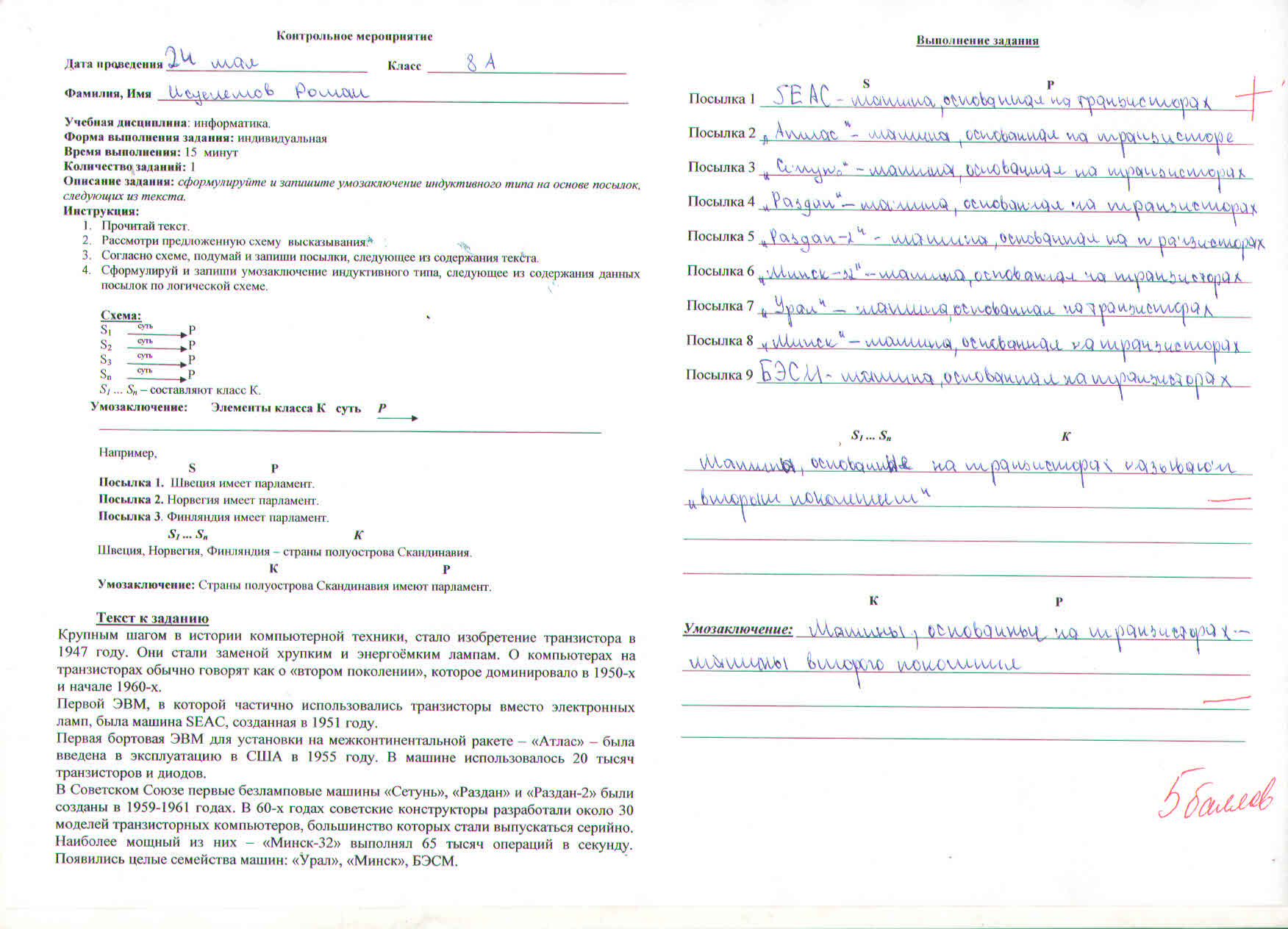 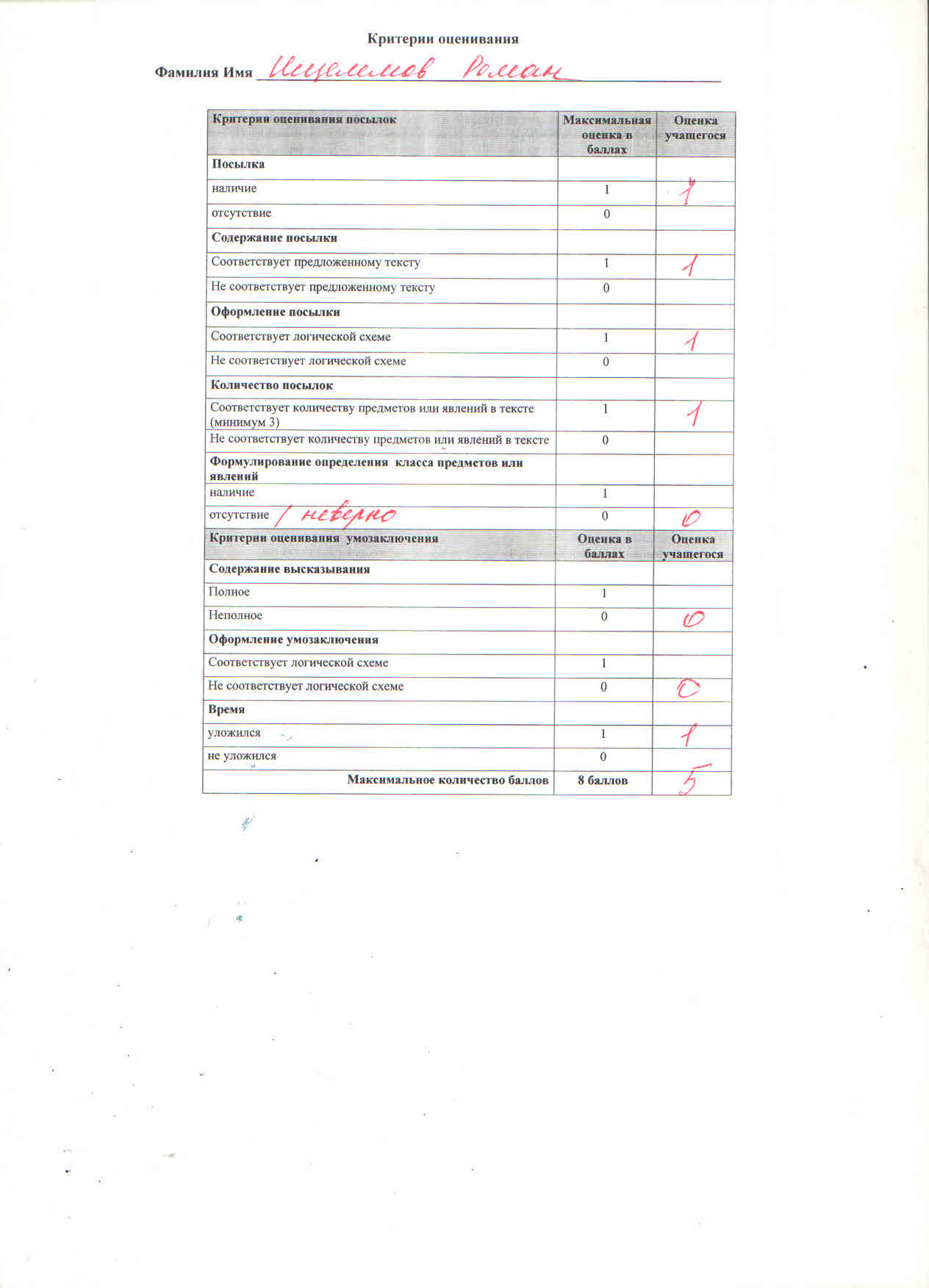 ФотоотчетКонтрольное мероприятие №1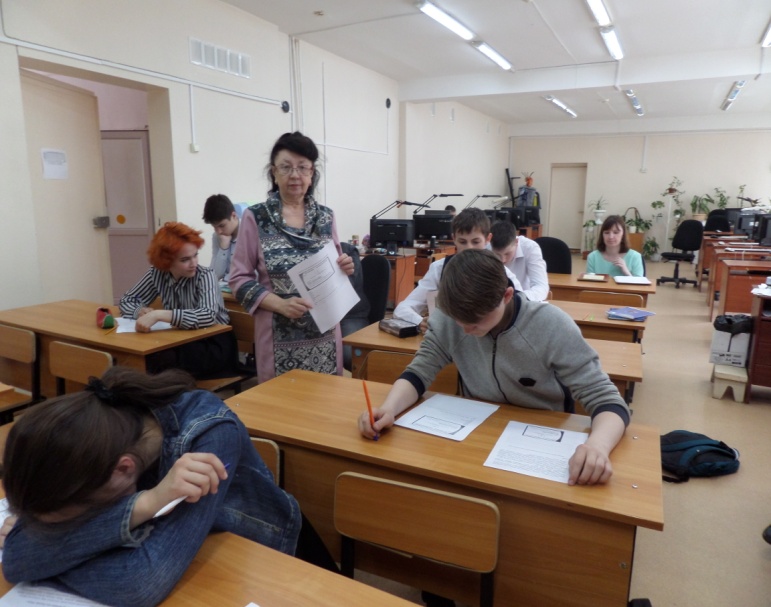 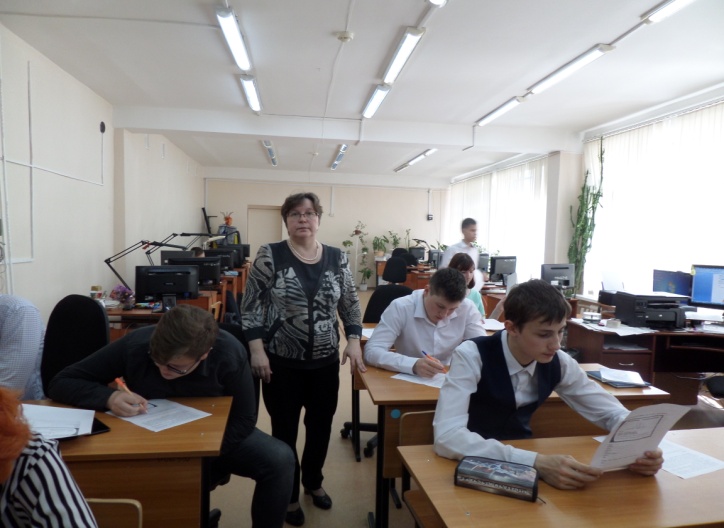 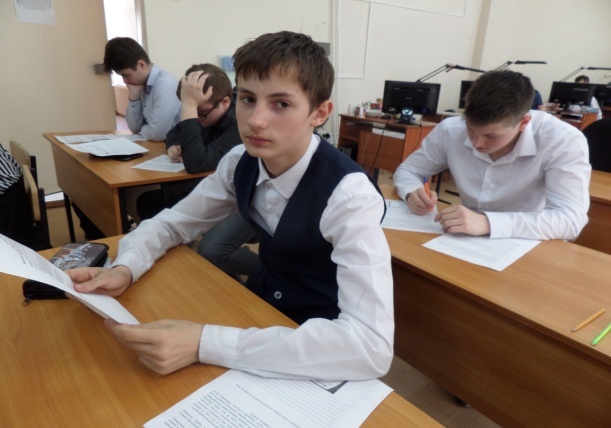 КОНТРОЛЬНОЕ МЕРОПРИЯТИЕ  № 2.  Задание №1 Дата проведения __________ Класс _________Фамилия, Имя _________________________________________________Учебная дисциплина: география.Форма выполнения задания: индивидуальнаяВремя выполнения: 10 минутКоличество заданий: 1Описание задания: сформулируйте и запишите умозаключение индуктивного типа, используя карту как источник информации.Инструкция: Рассмотри карту Пермского края.Выпиши названия рек.Рассмотри предложенную схему  высказывания.Согласно схеме, подумай и запиши посылки.Сформулируй и запиши умозаключение индуктивного типа, следующее из содержания данных посылок по логической схеме.Схема:S1        суть           PS2        суть           PS3        суть           PSn        суть           PS1 ... Sn – составляют класс К.        Умозаключение:       Элементы класса К   суть     Р Задание                                                                                                                                   Рассмотри карту Пермского края. Выпиши названия рек. Обрати внимание, что некоторые реки имеют коми – пермяцкое окончание  «ва», что означает вода.  Составьте умозаключение индуктивного типа на основе  посылок.ВЫПОЛНЕНИЕ ЗАДАНИЯ                                          S                                                       PПосылка 1 ________________________________________________Посылка 2 ________________________________________________Посылка 3 ________________________________________________Посылка 4 ________________________________________________Посылка 5 ________________________________________________Посылка 6 ________________________________________________Посылка 7 ________________________________________________Посылка 8 ________________________________________________Посылка 9 ________________________________________________                            S1 ... Sn                                                     К_______________________________________________________________________________________________________________________________________                                              К                                                       P  Умозаключение: ___________________________________________________________________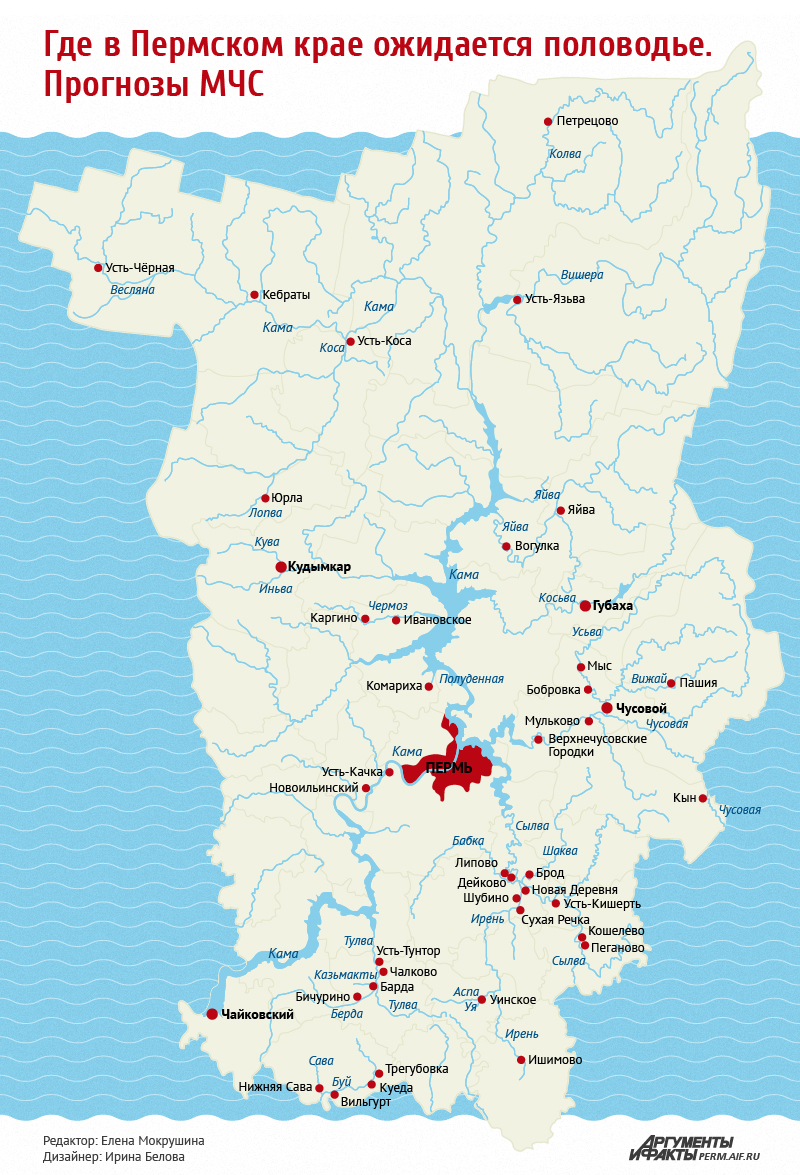 КОНТРОЛЬНОЕ МЕРОПРИЯТИЕ  № 2 . Задание №2Дата проведения ____________ Класс ________________Фамилия, Имя ____________________________________________Учебная дисциплина: химия.Форма выполнения задания: индивидуальнаяВремя выполнения: 10 минутКоличество заданий: 1Описание задания: сформулируйте и запишите умозаключение индуктивного типа на основе посылок, следующих из текста.Инструкция: Прочитай текст.Рассмотри предложенную схему  высказывания.Согласно схеме, подумай и запиши посылки, следующее из содержания текста.Сформулируй и запиши умозаключение индуктивного типа, следующее из содержания данных посылок по логической схеме.Схема:S1        суть           PS2        суть           PS3        суть           PSn        суть           PS1 ... Sn – составляют класс К.         Умозаключение:       Элементы класса К   суть     Р Текст к заданиюЩелочные металлы – это элементы главной подгруппы первой группы Периодической системы Д.И. Менделеева. К ним относятся литий, натрий, калий, а также их соединения.  Все щелочные металлы взаимодействуют с водой, образуя основания, например, LiOH, NaOH, КOH.  Эти основания растворяются в воде. Основания, образованные литием, натрием и калием, называют щелочами.ВЫПОЛНЕНИЕ ЗАДАНИЯ                                          S                                                       PПосылка 1 ________________________________________________Посылка 2 ________________________________________________Посылка 3 ________________________________________________Посылка 4 ________________________________________________Посылка 5 ________________________________________________                           S1 ... Sn                                                     К________________________________________________________________________________________________________________________________________                                             К                                                       P  Умозаключение: _______________________________________________________________________________________________________________________________________КОНТРОЛЬНОЕ МЕРОПРИЯТИЕ № 2 . Задание №3Дата проведения __________________      Класс  ______________Фамилия, Имя  ___________________________________________Учебная дисциплина: литература.Форма выполнения задания: индивидуальная Время выполнения: 10  минутКоличество заданий: 1Описание задания: сформулируйте и запишите умозаключение индуктивного типа на основе посылок, следующих из текста.Инструкция: Прочитай текст.Рассмотри предложенную схему  высказывания.Согласно схеме, подумай и запиши посылки, следующее из содержания текста.Сформулируй и запиши умозаключение индуктивного типа, следующее из содержания данных посылок по логической схеме.Схема:S1        суть           PS2        суть           PS3        суть           PSn        суть           PS1 ... Sn – составляют класс К.         Умозаключение:       Элементы класса К   суть     Р Текст к заданиюСекреты поэзии Б.Пастернака        Борис  Пастернак  провел  во Всеволодо-Вильве  семь чудесных месяцев. Обратимся  к свидетелям – стихам, написанным в этот период. Они дадут нам важные подсказки, помогут раскрыть  секреты творчества  поэта.Секрет первый - главный лирический герой его стихов – природа. Секрет второй-поэт воспринимает окружающий мир как в детстве. Стихотворение "На пароходе" раскрывает   третий  и четвертый  секреты творчества Пастернака: свою манеру письма поэт определяет как "стремление  поймать живое мгновение", высокое , поэтическое, он с радостью находил в простой обыденной  жизни, предметах быта- красоту он видел буквально  под ногами. Пятый секрет  поэзии Пастернака – их необычайная музыкальность, ритмичность. Музыкально одаренный, он был восприимчив к окружающим звукам. ВЫПОЛНЕНИЕ ЗАДАНИЯ                                          S                                                       PПосылка 1 ________________________________________________Посылка 2 ________________________________________________Посылка 3 ________________________________________________Посылка 4 ________________________________________________Посылка 5 ________________________________________________Посылка 6 ________________________________________________Посылка 7 ________________________________________________Посылка 8 ________________________________________________Посылка 9 ________________________________________________                            S1 ... Sn                                                     К___________________________________________________________________________________________________________________________________________________________________________________________________________                                              К                                                       P  Умозаключение: __________________________________________________________________________________________________________________________________________________________________________________________________________КОНТРОЛЬНОЕ МЕРОПРИЯТИЕ № 2 . Задание №4Дата проведения ____________________      Класс  __________Фамилия, Имя  ________________________________________________Учебная дисциплина: информатика.Форма выполнения задания: индивидуальная Время выполнения: 10  минутКоличество заданий: 1Описание задания: сформулируйте и запишите умозаключение индуктивного типа на основе посылок, следующих из текста.Инструкция: Прочитай текст.Рассмотри предложенную схему  высказывания.Согласно схеме, подумай и запиши посылки, следующее из содержания текста.Сформулируй и запиши умозаключение индуктивного типа, следующее из содержания данных посылок по логической схеме.Схема:S1        суть           PS2        суть           PS3        суть           PSn        суть           PS1 ... Sn – составляют класс К.         Умозаключение:       Элементы класса К   суть     Р Текст к заданиюОбойтись без интернета сегодня не может ни один  житель Пермского края.  Предоставляют услуги  доступа в глобальную сеть телекоммуникационные компании интернет - провайдеры, используя при этом различные технологии. Например, модемная технология ADSL (на базе обыкновенной телефонной линии), получившая огромную популярность во времена начала рассвета высокоскоростного интернета. В крупных городах ADSL вытесняется более быстрыми технологиями доступа, так как имеет ограниченную пропускную способность. Сегодня технология ADSL+ поддерживает скорость до 24Мб/сек. Несмотря на это в Пермском крае из 27 провайдеров 6  («ЗТК», «Комплекс-С», «Коннектика», «Ростелеком»,  «Ю-Линк», «Ютел») работают с данной технологией.ВЫПОЛНЕНИЕ ЗАДАНИЯ                                          S                                                       PПосылка 1 ________________________________________________Посылка 2 ________________________________________________Посылка 3 ________________________________________________Посылка 4 ________________________________________________Посылка 5 ________________________________________________Посылка 6 ________________________________________________Посылка 7 ________________________________________________Посылка 8 ________________________________________________Посылка 9 ________________________________________________                            S1 ... Sn                                                     К___________________________________________________________________________________________________________________________________________________________________________________________________________                                              К                                                       P  Умозаключение: __________________________________________________________________________________________________________________________________________________________________________________________________________Ответ к заданию по географии:1.Сылва – имеет  коми –пермяцкое окончание  «ва», что означает вода.2.Колва – имеет  коми –пермяцкое окончание  «ва», что означает вода.3.Косьва – имеет  коми –пермяцкое окончание  «ва», что означает вода.4.Яйва – имеет  коми –пермяцкое окончание  «ва», что означает вода.5.Уньва – имеет  коми –пермяцкое окончание  «ва», что означает вода.                      S1 ... Sn                                             К Сылва, Колва, Косьва, Яйва, Уньва - реки  Пермского края.Умозаключение:  Реки  Пермского края имеют  коми –пермяцкое окончание  «ва», что означает вода.Ответ к заданию по химии:Посылка 1.  LiOH- основание растворимое в воде.Посылка 2.  NaOH - основание растворимое в воде.Посылка 3.  KOH - основание растворимое в воде.                      S1 ... Sn                                             К LiOH, NaOH,  KOH – это щелочи.Умозаключение: Щелочи – это основания, растворимые в воде.Ответ к заданию по литературе:Посылка 1. Лирический герой  стихов Пастернака – природа – раскрывается в стихотворениях, написанных во Всеволодо- Вильве. Посылка 2. Поэт воспринимает окружающий мир как в детстве - раскрывается в стихотворениях, написанных во Всеволодо- Вильве. Посылка 3. "Стремление  поймать живое мгновение" - раскрывается в стихотворениях, написанных во Всеволодо- Вильве. Посылка 4.  Красоту он видел буквально  под ногами - раскрывается в стихотворениях, написанных во Всеволодо- Вильве. Посылка 5.  Музыкальность, ритмичность стихов поэта - раскрывается в стихотворениях, написанных во Всеволодо- Вильве. S1 ... Sn                                             КЛирический герой  стихов Пастернака – природа, поэт воспринимает окружающий мир как в детстве, "Стремление  поймать живое мгновение", красоту он видел буквально  под ногами  - секреты поэзии Пастернака, музыкальность, ритмичность стихов поэта - секреты поэзии Пастернака.Умозаключение:  секреты поэзии Пастернака  раскрываются в стихотворениях, написанных во Всеволодо- Вильве. Ответ к заданию по информатике:Посылка 1: «ЗТК»- предоставляет доступ в Интернет по  модемной технологии ADSL.Посылка 2: «Комплекс-С»- предоставляет доступ в Интернет по  модемной технологии ADSL.Посылка 3: «Коннектика»- предоставляет доступ в Интернет по  модемной технологии ADSL.Посылка 4: «Ростелеком»- предоставляет доступ в Интернет по  модемной технологии ADSL.Посылка 5: «Ю-Линк»- предоставляет доступ в Интернет по  модемной технологии ADSL.Посылка 6: «Ютел»- предоставляет доступ в Интернет по  модемной технологии ADSL.S1 ... Sn                                             К«ЗТК», «Комплекс-С», «Коннектика», «Ростелеком»,  «Ю-Линк», «Ютел» - провайдеры Пермского края.Умозаключение: Провайдеры Пермского края предоставляет доступ в Интернет по  модемной технологии ADSL.Примеры выполнения заданий учащимися                                                                  Контрольное мероприятие 2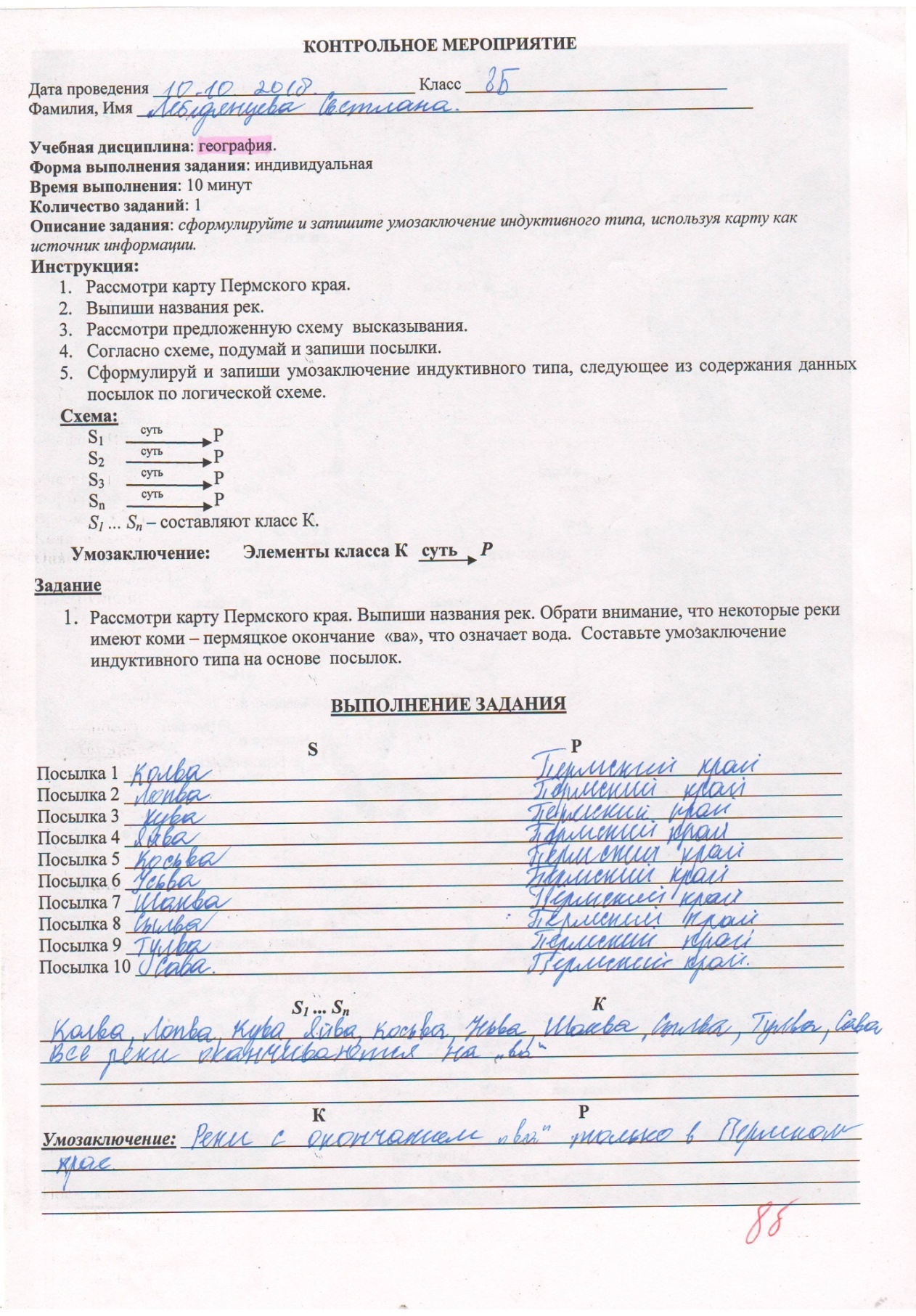 Критерии оценивания КМФамилия Имя ____________________________________________ФотоотчетКонтрольное мероприятие №2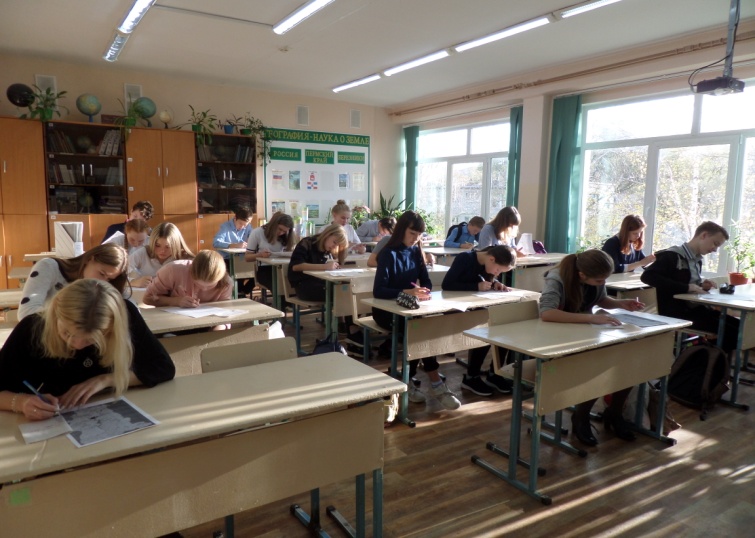 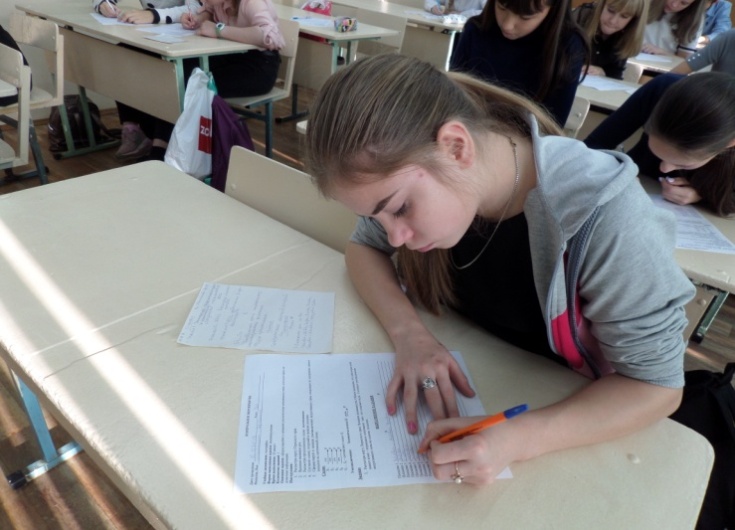 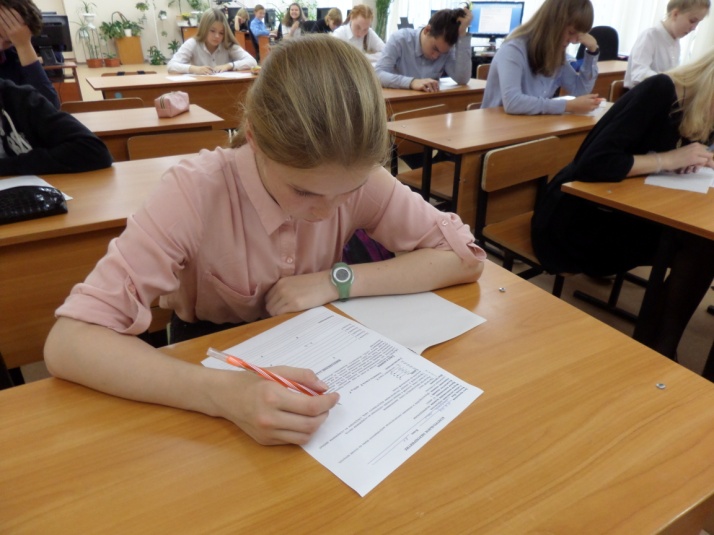 Ожидаемые результатыСпособы, механизмы оценивания ожидаемых результатовСоздание плана деятельности проектной группыМониторинг выполнения планаУсвоение и принятие членами коллектива основных положений ФГОС ОООАнкетирование педагоговСформированность способности обучающихся к осуществлению ответственного выбораАнкетирование учащихсяСоздание пакета КИМЭкспертиза КИМОпределение уровня сформированности УУДМониторинг уровня сформированности УУДКлассФормулировка конкретизированного результата4-5 класс1.Отработка навыка построения умозаключения по аналогии.2. Создание собственных примеров в соответствии  с  данными логическими схемами.6 класс1.Отработка логической структуры умозаключения дедуктивного типа.2. Решение заданий по образцу.3.Создание собственных примеров в соответствии  с  данными логическими схемами.7 класс1.Отработка логической структуры умозаключения индуктивного типа.2. Решение заданий по образцу.3.Создание собственных примеров в соответствии  с  данными логическими схемами.8 класс1.Закрепление изученных видов логических схем индуктивного типа2.Работа с различными видами информации (текст, схема, рисунок и т.д.) 9 класс1.Закрепление изученных видов логических схем дедуктивного, индуктивного типов и по аналогии.2.Работа с различными видами информации (текст, схема, рисунок и т.д.) 3.Включение заданий в учебную ситуацию. Критерии оценивания посылокМаксимальная оценка в баллахОценка учащегосяПосылканаличие1отсутствие0Содержание посылкиСоответствует предложенному тексту1Не соответствует предложенному тексту0Оформление посылкиСоответствует логической схеме 1Не соответствует логической схеме 0Количество посылокСоответствует количеству предметов или явлений в тексте (минимум 3)1Не соответствует количеству предметов или явлений в тексте0Формулирование определения  класса предметов или явленийНаличие1отсутствие0Критерии оценивания  умозаключения Оценка в баллахОценка учащегосяСодержание высказывания Полное 1Неполное 0Оформление умозаключенияСоответствует логической схеме 1Не соответствует логической схеме 0Время  уложился 1не уложился 0Максимальное количество баллов8 балловУровеньБаллы (1 задание)% выполненияВысокий уровень7-887,5%-100%Средний уровень4-650%-75%Низкий уровень1-30%-37,5%ОУСоциальные партнерыФорма взаимодействияМАОУ СОШ №12ИРО ПКРуководство апробационной деятельностью. Обучающие семинары, конференции.Управление образованием г. БерезникиКонтроль и руководство, методическая консультацияМАОУ СОШ №5 и другие участники данной апробационной площадкиСеминары-практикумыГородские творческие  лабораторииСеминары-практикумы, мастер-классы, круглый стол, трансляция опыта работы.Образовательные сайтыПубликация  опыта работы.Мероприятие (форма, предварительное название) Уровень мероприятия (муниципальный, региональный, федеральный) Содержание (какой опыт, какие результаты планируется представить педагогическому сообществу)Примерные сроки проведения мероприятияОрган управления образованием или метод. служба или ответственная организация, 
с которыми согласовано проведение мероприятияПроектные семинары Семинар «Представление результатов апробации контрольных мероприятий оценивания метапредметного результата»региональныйПредставление ОУ выбора метапредметного образовательного результата в виде логического УУД для работы с ним в проекте.Март-май 2018ИРО ПКЗаседания проблемной группыинституциональный Разработка и апробация в 4-8 классах школ контрольного мероприятия оценивания выбранного метапредметного результата;разработка замысла средств достижения метапредметного результата. (учебные ситуации, инновационные образовательные практики).1 раз в четвертьМАОУ СОШ №12ГМО  учителей -предметниковмуниципальныйНаучить педагогов способам проектирования процедур оценивания метапредметных образовательных результатов, способам проектирования учебных ситуаций по достижению оценки метапредметных результатов и структурой модулей их оценивания.1 раз в полугодиеУправление образованием города БерезникиСеминар-практикум совместно  с МАОУ СОШ №5муниципальныйДемонстрация способов проектирования учебных ситуаций, инновационных образовательных практикдекабрь,2018Управление образованием города БерезникиИтоговая конференция по результатам деятельности апробационных площадок.региональныйТрансляция результатов через их представление на секции в рамках региональной научно-практической конференции апробационных площадокноябрь 2018ИРОПКРазмещение материалов апробации на образовательных сайтах.региональныйТрансляция результатов проекта через сайты ОО, портал ФГОС ОО ПК, участие в муниципальных мероприятияхноябрь – декабрь 2018ИРОПКЭтап реализации программыОсновные действияОжидаемые результатыСпособ оцениванияПродуктыПодготовительный 2017Март-июньФиксация образовательного результата в терминологии ФГОС. Конкретизация образовательного результата в действиях обучающихся. Составление понятийного аппарата. Построение цепочки достижений образовательных результатов 4-7-х классов. Определение объекта оценки результатов. Разработка критериев оценки для контрольного мероприятия. Планирование включения данной деятельности в образовательный процесс.Владение педагогами терминологией по теме площадки. Определен конечный продукт/ процесса  апробацииОценка контрольных мероприятий по разработанным критериям.Рефлексивный анализ..Календарно-тематические планы предметов.Основной 2017-20181.Работа над созданием промежуточных заданий для 4-7-хклассов, направленных на развитие логических познавательных УУД. 2.Создание методических рекомендаций для педагогов по достижению логических познавательных УУД.3.Систематический контроль апробационной деятельности.  4. Мероприятия, направленные на повышение профессиональной компетентности участников апробационной деятельности.1. Учащиеся 4-7-х классов овладеют умением создавать умозаключения  с помощью специальных заданий. 2. Методические рекомендации помогут педагогам в работе над заданиями, направленными на формирование логических познавательных УУД.3. Выявление слабых сторон деятельности и определение корректирующих мероприятий. 4. Формирование готовности учителей работать адекватно идеологии нового ФГОС ООО.1. Оценивание учебных достижений учащихся на основе текущей диагностики по разработанным критериям.2. Качественная оценка методических рекомендаций самими педагогами, работающими в системе апробации.3.Диагностика качества промежуточных заданий в соответствии с разработанными критериями. 1.Система промежуточных заданий, направленных на формирование логических познавательных УУД.2.Мероприятия, направленные на коррекцию содержания, форм и методов применения таких заданий, адекватных теме апробационной площадки; направленных на повышение профессиональной компетентности участников апробационной деятельности.Заключительный 2018-2019Обобщение опыта и результатов апробационной деятельности.Перспективы дальнейшей деятельности на 2017-2019 учебный год по данному направлению. Рассмотрение возможностей создания учебных ситуаций для 4-7 классов, с целью формирования умения создавать умозаключения.Мотивационная готовность и способность учителей работать адекватно идеологии нового ФГОС ООО.Анализ результатов деятельности апробационной площадки и каждого участника этой деятельности в 2017-2019 учебном году и включение новых педагогов в 2017-2019 учебном году в данную деятельностьБанк учебных ситуаций, позволяющих формировать у обучающихся 4-7-х классов навык создания умозаключений.Методические рекомендации для учителей-предметников по работе с такими заданиями и оцениванию учебных достижений обучающихся.ДействиеСрокиОтветственныйУчастие в работе обучающих семинаров по теме проекта «Разработка средств оценивания и формирования логических познавательных УУД в 8 классах школы»февраль - ноябрьСкопина О.В., Баяндина Е.С., творческая группа учителей Городское методическое объединение заместителей директоров школ города. Мастер-классфевральСкопина О.В., Баяндина Е.С., творческая группа учителейГородское методическое объединение учителей информатики. Мастер-классмартБаяндина Е.С.-учитель информатикиГородское методическое объединение учителей географии. Мастер-класс «Мой Пермский край»апрельГамоля Г.А.-учитель географииГородская презентационная площадка«От идеи к результату».Выступления педагогов по теме апробационной площадки.февральСкопина О.В., Баяндина Е.С., творческая группа учителейРазработка  заданий в соответствии с требованиями проекта «Разработка средств оценивания и формирования логических познавательных УУД в 8 классах школы»майСкопина О.В.,  Баяндина Е.С., творческая группа учителейСоздание, апробация и анализ проведения контрольного мероприятия (КМ стартовое) июньСкопина О.В.,  Баяндина Е.С., творческая группа учителейОбразовательная игра «Игры разума»июньСкопина О.В.,  Баяндина Е.С., творческая группа учителейПедагогический совет «Освещение деятельности апробационной площадки»августСкопина О.В.,зам.директора по УРМастер-класс «Интерактивные  формы и методы работы»августНуриахметова Р.М.Гамоля Г.А.Аксентьева С.Ю.Включение логических задач в содержательно-временную схему учебного процесса. сентябрь - октябрьСкопина О.В.,  Баяндина Е.С., творческая группа учителейПроведение курсов для обучающихсясентябрь - октябрьСкопина О.В.,  Баяндина Е.С., творческая группа учителейСоздание, апробация и анализ проведения контрольного мероприятия (КМ диагностирующее) октябрьСкопина О.В.,  Баяндина Е.С., творческая группа учителейОбразовательная игра «Мир логики»ноябрьСкопина О.В.,  Баяндина Е.С., творческая группа учителейПредставление материалов апробации на региональной научно-практической конференции «Достижение метапредметных и новых предметных умений ФГОС в основной школе: из опыта работы краевых апробационных площадок». Мастер-класс ««Мир логики» как средство формирования умения создавать умозаключение индуктивного типа на основе посылок, следующих из текста».ноябрьСкопина О.В.,  Баяндина Е.С.Городское методическое объединение учителей информатики. Мастер-классмартБаяндина Е.С.-учитель информатикиГородская творческая лаборатория для учителей географии.Мастер-классноябрьГамоля Г.А.-учитель географииПедсовет «Реализация метапредметных  умений ФГОС  в основной школе»  декабрьСкопина О.В., зам.директора по УР, творческая группа учителей№географиялитератураинформатикахимия1844427643345544664457564685737874488653961631066621156121251841381421486631584431681841785421885521974532081532185421499010564Критерии оценивания посылокмахгеографиялитератураинформатикахимияитогоПосылканаличие12117202179Содержание посылкиСоответствует предложенному тексту121115037Оформление посылкиСоответствует логической схеме 1191720763Количество посылокСоответствует количеству предметов или явлений в тексте  (минимум 3)12117201472Формулирование определения  класса предметов или явленийналичие11746128Критерии оценивания  умозаключения Содержание высказывания Полное 11604020Оформление умозаключенияСоответствует логической схеме 11369028Время  уложился 12121212184Максимальное количество баллов8 балловКритерии оценивания посылокМаксимальная оценка в баллахОценка учащегосяПосылканаличие1отсутствие0Содержание посылкиСоответствует предложенному тексту1Не соответствует предложенному тексту0Оформление посылкиСоответствует логической схеме 1Не соответствует логической схеме 0Количество посылокСоответствует количеству предметов или явлений в тексте (минимум 3)1Не соответствует количеству предметов или явлений в тексте0Формулирование определения  класса предметов или явленийналичие1отсутствие0Критерии оценивания  умозаключения Оценка в баллахОценка учащегосяСодержание высказывания Полное 1Неполное 0Оформление умозаключенияСоответствует логической схеме 1Не соответствует логической схеме 0Время  уложился 1не уложился 0Максимальное количество баллов8 баллов